Государственное профессиональное образовательное автономное учреждение Ярославской области Любимский аграрно-политехнический колледжSkill Management Plan  VII Регионального Чемпионата «Молодые профессионалы» (WorldSkills Russia) Ярославской  области Компетенция E 53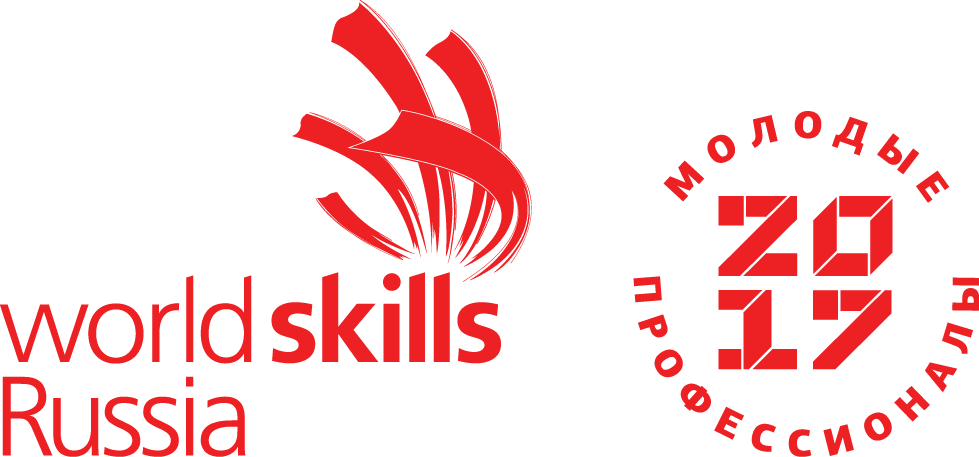     мероприятияДень СДень СДень СДень СДень С    мероприятияС-1С1С2С3С4Заезд экспертов/участниковПрием площадкиРабота с экспертами(протоколы, обучение, инструктаж)Работа с конкурсантами (регистрация, инструктаж)Соревновательная частьПроведение оценкиЗакрытие чемпионатаОтъезд участниковПлощадка проведения: ГПОАУ ЯО Любимский аграрно-политехнический колледж ,  Ресурсный центр,  Советская, д.8.Торжественные церемонии открытия и закрытия: Ресурсный центр,  Советская, д.8.Соревнования в рамках Регионального чемпионата: ГПОАУ ЯО Любимский аграрно-политехнический колледж ,  Ресурсный центр,  Советская, д.8.Заезд  участников  и экспертов  в  общежитие  по  адресу:  г.  Любим, ул. Советская  д. 4/21.Площадка проведения: ГПОАУ ЯО Любимский аграрно-политехнический колледж ,  Ресурсный центр,  Советская, д.8.Торжественные церемонии открытия и закрытия: Ресурсный центр,  Советская, д.8.Соревнования в рамках Регионального чемпионата: ГПОАУ ЯО Любимский аграрно-политехнический колледж ,  Ресурсный центр,  Советская, д.8.Заезд  участников  и экспертов  в  общежитие  по  адресу:  г.  Любим, ул. Советская  д. 4/21.C-1     15. 03.2021C-1     15. 03.2021времядействие8.00-10.00	Заезд участников, экспертов,  сопровождающих и гостей РЧ  в  общежитие.Регистрация экспертов на конкурсной площадке в  мастерской8.00-10.00Встреча и Регистрация участников. Знакомство с участниками. Представление главного  эксперта, заместителя главного эксперта, технического  администратора  площадки для  всех  участников10.00-12.00Организационное совещание с экспертами на площадке РЧ. Инструктаж экспертов по ОТ и ТБ. Аудит площадки проведения РЧ	12.00-13.00.Обед	Столовая   колледжа13.00-15.00Актуализация критериев оценки. Совещание экспертного сообщества.  Распределение ролей на РЧ	Оформление протоколов.15.00-15.30Церемония открытия чемпионата.15.30-16.00Обсуждение правил проверки тулбоксов. Проверка  тулбоксов  участников. Собрание главного  эксперта  с   участниками.  Рекомендации по профилактике распространения новой коронавирусной инфекции (2019-nCoV)16.00-16.30Проведение инструктажа по ТБ и ОТ  с  участниками. Знакомство с  пакетом  участника.  Обсуждение правил чемпионата, ТО и КЗ.   16.00-17.00Загрузка критериев оценки в CIS. Подготовка пакета  участника. 17.00-18.00Дооснащение площадок, внесение необходимых организационных корректив. Распаковка инструментальных ящиков и подготовка инструментов, конкурсных мест.	Подготовка конкурсных мест участников к началу работы18.00-18.30Ужин18.30-20.00Учеба экспертов. Знакомство  экспертов  с работой сложного  оборудования18.30-20.00Знакомство  участников  с   площадкой  проведения чемпионата Знакомства с рабочим местом.Оформление  протокола ознакомления с рабочим местом,  оборудованием и  инструментом.Жеребьевка участников20.00-20.30CIS – подготовка системы. Подготовка оценочных листов.Подготовка  рабочих  мест для  дня C1C 1     16.03.2021C 1     16.03.2021времядействие07:30-8.00Завтрак8.00-8.30Подготовка конкурсантов  к выполнению Модуля. Сбор участников соревнований  на площадке.08:45-9.00Проведение ТБ и ОТ. Получение задания Подготовка к Модулю (по  жеребьевке)09:00-12.00Старт. Выполнение задания по Модулю (по  жеребьевке) Время: 3 часа 00 минут12:15Стоп + 15  на  отдых во  время  выполнения  модуля.12.15-13.15Обед13.15-13.45Собрание  экспертов.  Подведение  итогов   выполнения  первого  модуля.. Обсуждение.  Ответы  на  вопросы.13.45- 14.15Подготовка  рабочих  мест для  Выполнение задания по Модулю (по  жеребьевке)14.15-14.30Проведение ТБ и ОТ. Получение задания Подготовка к Модулю (по  жеребьевке)14:30-17.30 Старт. Выполнение задания по Модулю (по  жеребьевке) Время: 3 часа 00 минут17:45Стоп + 15 минут на отдых18.00УЖИН18:30-19:00Собрание  экспертов.  Подведение  итогов   выполнения  первого  модуля.. Обсуждение.  Ответы  на  вопросы.19:00-20.00Подготовка  рабочих  мест  для  Модуля (по  жеребьевке) Проверка готовности дня С 2.C 2    17.03.2021C 2    17.03.2021времядействие07:30-8.00Завтрак8.00-8.30Подготовка конкурсантов  к выполнению Модуля. Сбор участников соревнований  на площадке.08:45-9.00Проведение ТБ и ОТ. Получение задания Подготовка к Модулю (по  жеребьевке)09:00-12.00Старт. Выполнение задания по Модулю (по  жеребьевке) Время: 3 часа 00 минут12:15Стоп + 15  на  отдых во  время  выполнения  модуля.12.15-13.15Обед13.15-13.45Собрание  экспертов.  Подведение  итогов   выполнения  первого  модуля.. Обсуждение.  Ответы  на  вопросы.13.45- 14.15Подготовка  рабочих  мест для  Выполнение задания по Модулю (по  жеребьевке)14.15-14.30Проведение ТБ и ОТ. Получение задания Подготовка к Модулю (по  жеребьевке)14:30-17.30 Старт. Выполнение задания по Модулю (по  жеребьевке) Время: 3 часа 00 минут17:45Стоп + 15 минут на отдых18.00УЖИН18:30-19:00Собрание  экспертов.  Подведение  итогов   выполнения  первого  модуля.. Обсуждение.  Ответы  на  вопросы.19:00-20.00Подготовка  рабочих  мест  для  Модуля (по  жеребьевке) Проверка готовности дня С 3.C 3     18.03.2021C 3     18.03.2021времядействие07:30-8.00Завтрак8.00-8.30Подготовка конкурсантов  к выполнению Модуля. Сбор участников соревнований  на площадке.08:45-9.00Проведение ТБ и ОТ. Получение задания Подготовка к Модулю (по  жеребьевке)09:00-12.00Старт. Выполнение задания по Модулю (по  жеребьевке) Время: 3 часа 00 минут12:15Стоп + 15  на  отдых во  время  выполнения  модуля.12.15-13.15Обед13.15-13.45Собрание  экспертов.  Подведение  итогов   выполнения  первого  модуля.. Обсуждение.  Ответы  на  вопросы.13.45- 14.15Подготовка  рабочих  мест для  Выполнение задания по Модулю (по  жеребьевке)14.15-14.30Проведение ТБ и ОТ. Получение задания Подготовка к Модулю (по  жеребьевке)14:30-17.30 Старт. Выполнение задания по Модулю (по  жеребьевке) Время: 3 часа 00 минут17:45Стоп + 15 минут на отдых18.00УЖИН18:30-19:00Собрание  экспертов.  Подведение  итогов   Обсуждение.  Ответы  на  вопросы.19:00-20.00Внесение результатов в CIS. Загрузка итогов в федеральную информационную систему CIS, блокировка оценок. Сверка и подписание оценочных ведомостей. Подписание протоколов. Подведение итогов конкурса.C 4     19.03.2021C 4     19.03.2021времядействие08:30-09.00Завтрак09.00-10.00Подготовка к  закрытию Площадки проведения10.00-10.30Закрытие Площадки проведения10.30-11.00Фотосессия  на  площадке  проведения  Регионального  чемпионата.12.00-13.00Обед13.00- 17.00Закрытие чемпионата в онлайн - трансляции